Aanmeldformulier Stichting de Hooiberg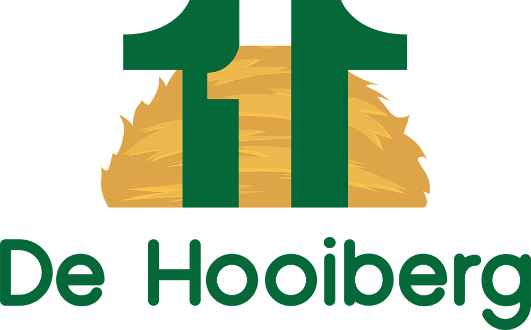 1. Gegevens van de persoonWettelijk vertegenwoordiger:2. Dagbesteding / school / werk3. Onderbouwing van de ondersteuningsvraag1. Wat is verstandelijke beperking? Beschrijf eventueel het niveau.2. Is er sprake van een lichamelijke beperking? Zo ja, omschrijf deze.3. Is er sprake van gedragsproblematiek? Zo ja, omschrijf deze en in welke mate dit voorkomt.Hieronder vallen in ieder geval:GedragsstoornissenPsychiatrische problematiekVerslavingsproblematiekAgressief gedrag4. Beschikt de bewoner over voldoende sociale vaardigheden om in een groep te kunnen functioneren? Denk hierbij o.a. aan huisgenoten, gezamenlijke activiteiten, meerdere begeleiders.5. Wat is de ondersteuningsbehoefte met betrekking tot de persoonlijke verzorging?Denk aan wassen, aankleden, toiletgang, verzorgen van de huid.6. In hoeverre is er verplegingszorg nodig? Denk aan wondzorg, injecteren, toedienen van medicatie.7. Welke individuele begeleiding is wenselijk?
Denk aan praktische ondersteuning bij vaardigheden/handelingen, toezicht en interventies op en het aansturen  of corrigeren van gedrag. 8. Welke huishoudelijke hulp is wenselijk?10. Is er sprake van allergieën? Of aandachtspunten met betrekking tot voeding?11. Is er momenteel behandeling/begeleiding betrokken? Zo ja, waar bestaat deze uit?12. Zijn er andere zaken die u belangrijk vindt om te melden?Bedankt voor het invullen van het formulier.U mag deze mailen naar info@hooibergborne.nl Wij zullen binnen 2 weken contact met u opnemen.Voornamen:Familienaam:BSN:Geslacht:Geboortedatum:Geboorteland:Adres:Naam:Adres:BSN:Relatie tot de persoon:Telefoonnummer:E-mailZorgprofiel/CIZ indicatie:Wajong uitkering?Nee / JaIs er sprake van curatele of bewindvoering?Nee / Ja, naam …Is er sprake van gewaarborgde hulp?Nee / Ja, naam …Bedrijfsnaam:Aantal dagdelen:Vervoer:Bedrijfsnaam:Aantal dagdelen:Vervoer: